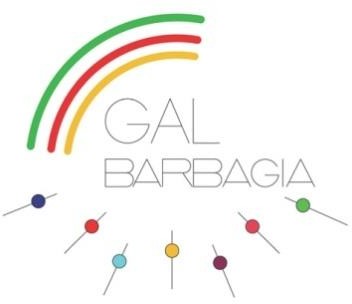 PdA GAL Barbagia - Azione chiave 1.2Sviluppo e innovazione della rete dell’artigianatobando pubblico per l’ammissione ai finanziamenti intervento 19.2.6.4.1.2.3 “Investire nelle tecnologie innovative per le imprese artigiane terza edizione”Codice univoco bando 76844“Disponibilità giuridica dell’immobile”DICHIARAZIONE SOSTITUTIVA DI ATTO NOTORIO RESA AI SENSI DEGLI ARTT. 46 E 47 DEL DPR 28/12/2000 N. 445 DAL RAPPRESENTANTE LEGALE/MANDATARIO, SUL POSSESSO DEI REQUISITI DEL RICHIEDENTE IL SOSTEGNOIl/La sottoscritto a  	nato/a	il  	Cod. Fiscale 	residente a	via	n 	Persona fisica singolaPersona fisica associataPRESO ATTOche il bando intervento 19.2.6.4.1.2.3 “Investire nelle tecnologie innovative per le imprese artigiane 2023” prevede che il richiedente deve:avere la disponibilità giuridica (in proprietà, usufrutto, locazione, o in concessione da Enti Pubblici) degli immobili oggetto di intervento.Qualora, al momento della presentazione della domanda di sostegno, il richiedente non avesse ancora la disponibilità giuridica dell’immobile, quest’ultima dovrà essere comprovata, a pena di esclusione, in data antecedente all’emissione del provvedimento di concessione, con conseguente aggiornamento del fascicolo aziendale.mantenere la disponibilità giuridica dell’immobile per una durata residua di almeno 5 anni dalla conclusione dell’operazione;DICHIARAdi non essere in possesso di titolo idoneo per legge a comprovare la disponibilità giuridica rispetto a terzi dell’immobile sito nel Comune di	e distinto al catasto al Foglio            Mapp.	Subalterno	oggetto di intervento.Dichiara altresì di impegnarsi a presentare titolo idoneo per legge a comprovare la disponibilità giuridica dell’immobile una volta conclusa positivamente l’istruttoria del progetto e prima dell’emissione del provvedimento di concessione, con contestuale aggiornamento del fascicolo aziendale, pena esclusione.Luogo e data	Firma del dichiaranteIl/I dichiarante/i autorizza/autorizzano ai sensi e per gli effetti del Reg. (UE) 2016/679 l’acquisizione ed il trattamento informatico dei dati contenuti nel presente modello e negli eventuali allegati anche ai fini dei controlli da parte degli Organismi comunitari e nazionali.………………………………..lì………………………….Firma del dichiaranteSi allega: fotocopia della carta d’identità del dichiarante